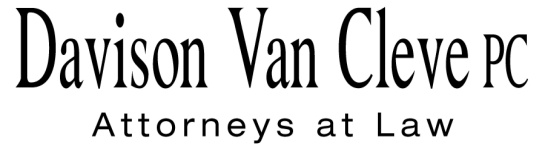 TEL (503) 241-7242     ●     FAX (503) 241-8160     ●     tds@dvclaw.comSuite 400333 SW TaylorPortland, OR 97204April 19, 2016Via E-Mail and Federal ExpressMr. Steven V. KingExecutive DirectorWashington Utilities & Transportation Commission1300 S. Evergreen Pk. Dr. S.W.P. O. Box 47250Olympia, WA  98504-7250Re:	WUTC v. Pacific Power & Light Co.Docket UE-152253Dear Mr. King:		Please be advised that Rainbow Wainright is no longer employed with Davison Van Cleve, P.C.  Accordingly, Boise White Paper, L.L.C.’s (“Boise”) requests that Ms. Wainright be removed from the electronic distribution list in Docket UE-152253.  In addition, Boise requests that Jesse Gorsuch be added to the electronic distribution list in this docket in place of Ms. Wainright.  Parties to this proceeding are notified of same by copy of this letter.Thank you for your attention to this matter.  If you have any questions, please do not hesitate to call.						Sincerely,	/s/ Teresa D. Slominski						Teresa D. Slominskicc:	Service List (via E-mail)